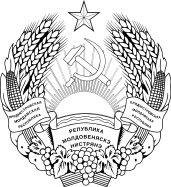 Об установлении на январь 2022 года, IV (четвертый) квартал 2021 года иI (первый) квартал 2022 года индекса инфляции для определения налоговых платежей, финансовых и штрафных санкций, индексация которых предусмотрена законодательными и иными нормативными правовыми актамиВо исполнение Распоряжения Президента Приднестровской Молдавской Республики от 11 марта 2001 года № 145рп «Об утверждении Порядка индексации ставок налоговых платежей, финансовых и штрафных санкций» с изменениями и дополнениями, внесенными Распоряжениями Президента Приднестровской Молдавской Республики от 13 сентября 2001 года № 634рп (САЗ 01-38), от 27 ноября 2003 года № 861рп (САЗ 03-48), от 05 апреля 2005 года № 216рп (САЗ 05-15), п р и к а з ы в а ю:Установить, что:1) при исчислении платежей за загрязнение окружающей природной среды и пользование природными ресурсами, установленных Законом Приднестровской Молдавской Республики от 29 сентября 2006 года № 97-З-IV «О платежах за загрязнение окружающей природной среды и пользование природными ресурсами» (САЗ 06-40): а) индекс инфляции, применяемый к размерам ставок данных платежей 
(за исключением установленных пунктами в) - е) настоящего Приказа), за IV (четвертый) квартал 2021 года составил 3,6150;б) индекс инфляции, применяемый при исчислении платежей в виде взысканий за нанесение экологического ущерба, на январь 2022 года рассчитывается путем умножения на коэффициент инфляции в размере 3,6150;в) индекс инфляции, применяемый при исчислении платежей за выброс загрязняющих веществ в атмосферу стационарными источниками загрязнения (загрязняющего вещества «пыль цементных производств»), на IV (четвертый) квартал 
2021 года принимается в размере 2,2327;г) поправочный коэффициент, применяемый для корректировки расчетного уровня (РУ) при исчислении платежей за пользование недрами и отчислений на воспроизводство минерально-сырьевой базы, на IV (четвертый) квартал 2021 года применяется равным 2,2224;д) при исчислении начального взноса за пользование недрами на январь 2022 года рассчитывается путем умножения на коэффициент инфляции в размере 2,2224;е) индекс инфляции, применяемый при исчислении платежей, взыскиваемых за нанесение экологического ущерба животному миру Приднестровской Молдавской Республики при санкционированном (нормативном) и несанкционированном (незаконном) воздействии на представителей животного мира, а также несанкционированной (незаконной) торговле водными организмами и дичью на январь 2022 года рассчитывается путем умножения на коэффициент инфляции в размере 1,1435;2) при исчислении налогов и сборов, установленных Законом Приднестровской Молдавской Республики от 29 сентября 2005 года № 630-З-III «О Дорожном фонде Приднестровской Молдавской Республики» (САЗ 05-40.1), поправочный коэффициент, применяемый для корректировки расчетного уровня (РУ), на I (первый) квартал 2022 года принимается равным 2,2224.И. о. первого заместителя ПредседателяПравительства Приднестровской Молдавской Республики - министра финансов Приднестровской Молдавской Республики                                                             Т.П. Кирова